COUNCIL OF THE DISTRICT OF COLUMBIACOMMITTEE OF THE WHOLE1350 Pennsylvania Avenue, NWWashington, DC 20004MEMORANDUM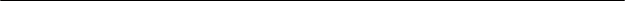 TO:	FROM:	 DATE:	RE:	This memorandum serves as notice that I intend to move an amendment in the nature of a substitute (ANS) for Bill 24-1144, the “District of Columba Housing Authority Stabilization and Reform Emergency Amendment Act of 2022” at the Legislative Meeting scheduled for December 20, 2022. The ANS:Amends Section 11a(a)(1)(E) to appoint Denise Blackson, a current DCHA Resident Commissioner, to the Stabilization and Reform Board.Removes Jessica Haynes-Franklin’s appointment to the Board (Mayor’s initial proposal).Adds three new member positions to the Board:One member with experience as a voucher holder. This seat will be occupied by Ronnie Harris;The current Executive Director of the Interagency Council on Homelessness. This seat will be occupied by Theresa Silla; andOne member with experience in government procurement. This seat will be occupied by Katrina D. Jones.Adds language that will allow the Council to nominate a successor to Raymond Skinner should he leave the Board.Clarifies that if a seat on the Stabilization and Reform Board becomes vacant, the Mayor must send the nomination to Council for a 45-day review period.Limits the duration of the Board to 2 years as opposed to 3 years.Adds a requirement for the Stabilization and Reform Board to notice regular Board meetings in the D.C. Register and provide an opportunity for public comment.Requires the Executive Director to include information on capital and operating budgets and expenditures, accounting and financial management controls, and contracting and procurement systems in the quarterly report to the Mayor and Council.Requires the Board to conduct a monthly review of the progress the Authority is making in addressing the findings and recommendations of the United States Department of Housing and Urban Development’s assessment of the Authority.Requires the Board to submit recommendations on a successor Board of Directors to the Mayor and Council by July 1, 2024.Re-inserts language regarding Board Commissioner residency requirements and conflicts of interest. Requires the Board to solicit and consider the input of public housing residents, voucher holders, and the resident advisory board as part of the process of selecting a new Executive Director.The attached draft ANS reflects the compromises made to the Mayor’s bill at the last meeting. The net effect is:A 9-member Board compared to the current 13-member Board.Two DCHA tenants on the Board, doubling the Mayor’s proposal.The only holdovers from the current Board would be the two DCHA clients, the Council’s appointment, and Melissa Lee.The Board must submit its recommendations for a successor Board in 18 months, and the Board has a term of two years.DCHA tenant participation in the selection process for a new Executive Director process is explicitly required.